Bad Hair Day-A Study of Contour and Descriptive Line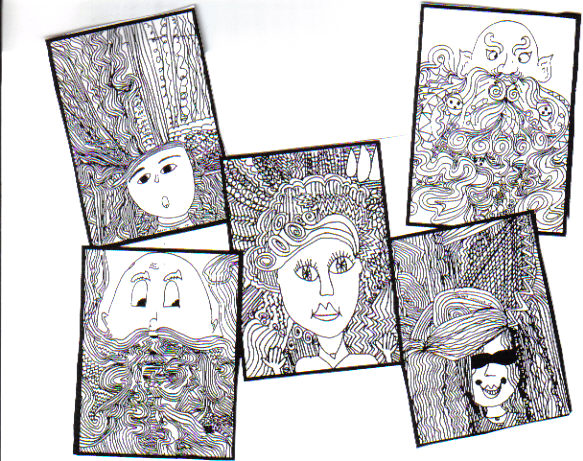 Students use their knowledge of contour and descriptive line to create a “Bad Hair Day” portrait. Using the space below practice using expressive lines. Rubric:Student demonstrated proper use of descriptive line by using at least 8-10 DIFFERENT line patterns.1-2-3-4-5Student demonstrated proper use of contour lines by creating a face with features.1-2-3-4-5Student displayed good craftsmanship.1-2-3-4-5Student demonstrated effort and perseverance until the project was complete.